«Eсть память,  которой не будет конца!»    Самойлик А.Ю., библиотекарь «Кугоейской ПБ»,   вместе с ребятами летнего оздоровительного лагеря «Радуга»  провела мероприятие : «ЕСТЬ ПАМЯТЬ, КОТОРОЙ НЕ БУДЕТ КОНЦА». Мероприятие было проведено у памятника неизвестному герою. В ходе мероприятия учащиеся узнали о родах войск, которые сражались во время Великой Отечественной Войны, а также как называли те или иные рода войск немецко-фашистские захватчики.   Во время проведения мероприятия  ребята  внимательно слушали, о патриотических качествах  наших защитников. О том, как наш  советский народ, встал плечом к плечу и не сдал позиций захватчикам. Многие не вернулись с этой страшной войны, но они сражались за наше будущее, многие из нынешнего поколения их не помнят о Великой Отечественной Войне.  Целью проведения мероприятия  было рассказать, вспомнить, учащимся о сплоченности нашего советского народа.В конце мероприятия ребята почтили память минутой молчания и возложили цветы к мемориалу.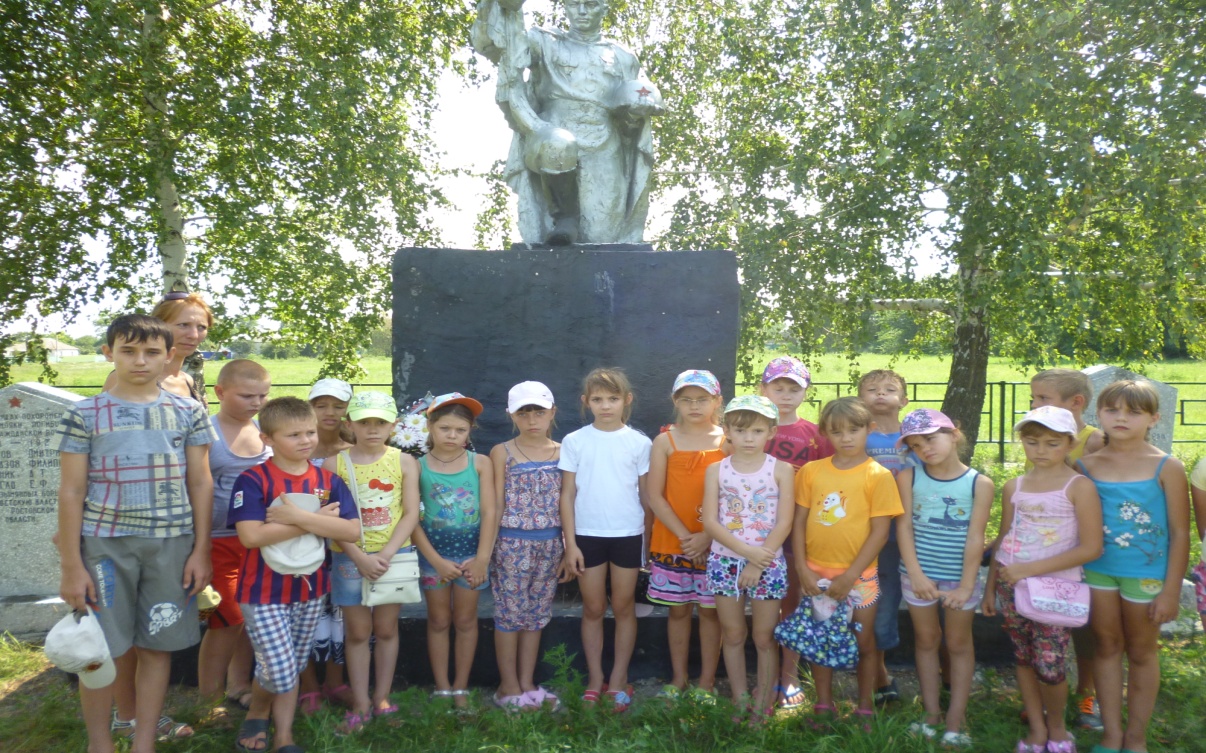 Подготовила библиотекарьМБУК « Кугоейская ПБ» А.Ю. Самойлик